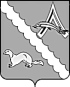 АДМИНИСТРАЦИЯ АЛЕКСАНДРОВСКОГО РАЙОНАТОМСКОЙ ОБЛАСТИПОСТАНОВЛЕНИЕО внесении изменений в постановление Администрации Александровского района Томской области от 26.10.2017 № 1379 Руководствуясь статьей 179 Бюджетного кодекса Российской Федерации, Порядком разработки, реализации и оценки эффективности муниципальных программ муниципального образования «Александровский район», утвержденным постановлением Администрации Александровского района Томской области от 02.09.2014 № 1143,ПОСТАНОВЛЯЮ:1.Внести в постановление Администрации Александровского района Томской области от 26.10.2017 № 1379 «Об утверждении муниципальной программы «Формирование современной городской среды на территории Александровского района на 2018-2024 годы», следующие изменения:1)пункт 2.7 муниципальной программы «Формирование современной городской среды на территории Александровского района на 2018-2024 годы» (далее – Программа) изложить в следующей редакции:«2.7.Адресный перечень общественных территорий, подлежащих благоустройству в 2020-2022 годах:«1. с. Александровское Александровского района Томской области, ул. Лебедева, 13».»;2)пункт 3.14 Программы изложить в следующей редакции:«3.1.4. Срок реализации подпрограммы: 2018-2024 годы».»;3)пункт 3.15 Программы изложить в следующей редакции:«3.1.5. Общий объем средств, направляемых на реализацию муниципальной подпрограммы, составляет 37196,19245 тыс. рублей, из них: 3645,64875 тыс. рублей за счет средств бюджета района,  32357,65847 тыс. рублей за счет средств федерального бюджета, 2011,06223 тыс. рублей – за счет средств областного бюджета.».4)приложения 5,7 к Программе изложить в редакции согласно приложениям № 1, № 2 к настоящему постановлению.2.Опубликовать настоящее постановление в газете «Северянка», разместить на официальном сайте органов местного самоуправления.3.Настоящее постановление вступает в силу на следующий день после его  официального обнародования.4.Контроль за исполнением настоящего постановления возложить на заместителя Главы района по экономике и финансам – начальника Финансового отдела.Глава Александровского  района                                                                       В.П. МумберЛутфулина Е.Л.2-48-86Рассылка: Финансовый отделПриложение № 1 к постановлению Администрации Александровского района Томской области от  28.04.2022 № 562Приложение 5 кМуниципальной программе«Формирование комфортной городской среды в Александровском районе на 2018-2024 годы»Ранжированный перечень общественных пространств, подлежащих благоустройству в рамках программыЦентр села Александровское (сквер).Парк, улица Лебедева.Набережная Речного порта, улица Партизанская.Детская площадка, улица Ленина.Детская площадка, переулок Лесной.Детская площадка, улица ЗаводскаяДетская площадка, улица Пушкина.Детская площадка, улица Коммунистическая.Детская площадка, улица Молодежная.Детская площадка, улица Гоголя.Детская площадка, мкр. Казахстан.Приложение № 2 к постановлению Администрации Александровского района  Томской области от 28.04.2022 № 562Приложение 7 кМуниципальной программе«Формирование комфортной городской среды в Александровском районе на 2018-2024 годы»Ресурсное обеспечение и перечень мероприятий муниципальной программы «Формирование комфортной городской среды в Александровском районе на 2018-2024 годы»28.04.2022№ 562     с. Александровскоес. Александровское№№ п/пНаименование мероприятияИсполнитель, главные распорядителиИсточники финансированияОбъем финансирования, в том числе по годам, тыс. руб.Объем финансирования, в том числе по годам, тыс. руб.Объем финансирования, в том числе по годам, тыс. руб.Объем финансирования, в том числе по годам, тыс. руб.Объем финансирования, в том числе по годам, тыс. руб.Объем финансирования, в том числе по годам, тыс. руб.Объем финансирования, в том числе по годам, тыс. руб.Объем финансирования, в том числе по годам, тыс. руб.№№ п/пНаименование мероприятияИсполнитель, главные распорядителиИсточники финансированияВсего20182019202020212022202320241Благоустройство дворовых территорийАдминистрация Александровского сельского поселенияВсего: в т.ч.638,177638,177------1Благоустройство дворовых территорийАдминистрация Александровского сельского поселенияФедеральный бюджет527,038527,038------1Благоустройство дворовых территорийАдминистрация Александровского сельского поселенияОбластной бюджет107,948107,948------1Благоустройство дворовых территорийАдминистрация Александровского сельского поселенияБюджет района3,1913,191-------1Благоустройство дворовых территорийАдминистрация Александровского сельского поселенияБюджет поселения-------2Благоустройство муниципальных территорий общего пользованияАдминистрация Александровского сельского поселенияВсего: в т.ч.37196,192456397,004054,4873197,19114120,011519427,50294--2Благоустройство муниципальных территорий общего пользованияАдминистрация Александровского сельского поселенияФедеральный бюджет31830,620475282,9623913,188503052,7752712738,826856842,86785--2Благоустройство муниципальных территорий общего пользованияАдминистрация Александровского сельского поселенияОбластной бюджет 1903,114231082,053121,0260794,41573393,98434211,63509--2Благоустройство муниципальных территорий общего пользованияАдминистрация Александровского сельского поселенияБюджет района3642,4577531,98520,2724350,00987,200322373,02Благоустройство муниципальных территорий общего пользованияАдминистрация Александровского сельского поселенияБюджет поселения--------Итого37196,192457035,1774054,4873197,19114120,011519427,50294--